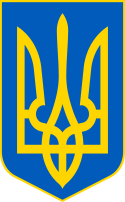 У К Р А Ї Н ААВАНГАРДІВСЬКА СЕЛИЩНА  РАДАОДЕСЬКОГО РАЙОНУ ОДЕСЬКОЇ ОБЛАСТІР І Ш Е Н Н Я    Про внесення змін до штатного розписуЗакладу загальної середньої освіти“Новодолинський ліцей” Авангардівськоїселищної ради 2022 рік         Керуючись Наказом Міністерства освіти і науки України  № 557 від 26.09.2005р. «Про впорядкування умов оплати праці та затвердження схем тарифних розрядів працівників навчальних закладів, установ освіти та наукових установ», Постановою КМУ від 30.08.2002р. №1298 «Про оплату праці працівників на основі Єдиної тарифної сітки розрядів і коефіцієнтів з оплати праці працівників установ, закладів та організацій окремих галузей бюджетної сфери» та Законом України «Про місцеве самоврядування в Україні», Авангардівська селищна рада ВИРІШИЛА:Внести зміни до штатного розпису Закладу загальної середньої освіти “Новодолинський ліцей” Авангардівської селищної ради  на 2022 рік, а саме:   – ввести додатково посаду асистента вчителя (1 ставка).Затвердити штатний розпису Закладу загальної середньої освіти “Новодолинський ліцей” Авангардівської селищної ради на 2022 рік у новій редакції згідно з додатками  №1-4 до даного рішення.Контроль за виконанням даного рішення покласти на постійну комісію з питань фінансів, бюджету, планування соціально-економічного розвитку, інвестицій, міжнародного співробітництва та регуляторної політики .Селищний голова                                                         Сергій ХРУСТОВСЬКИЙ№1465-VIIІвід 10.11.202